El transporte marítimo en España: sector estratégico que posiciona la península como plataforma logística del sur de Europa.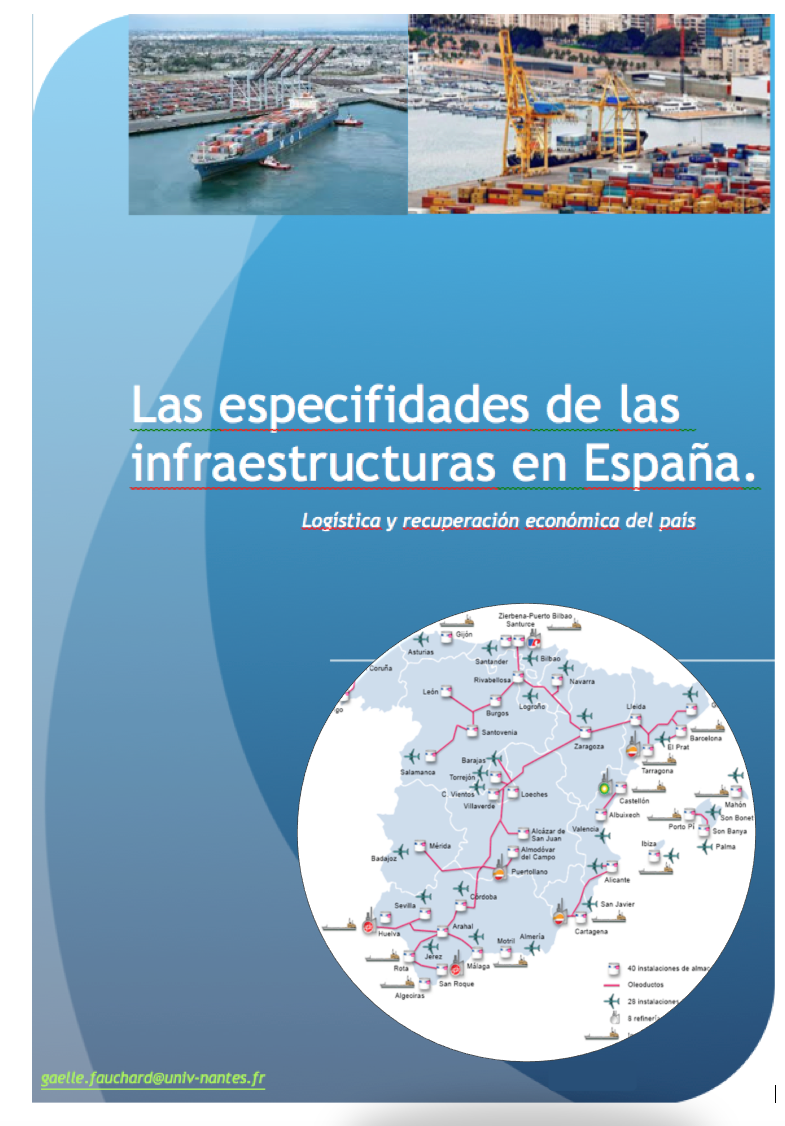 España, plataforma estratégica del surgracias a sus mayores puertosIntroducción La globalización ha modificado las necesidades de transporte de las empresas. Se requiere un servicio de puerta a puerta y cadenas logísticas que lo sirvan. Eso supone la existencia de plataformas modales flexibles y ubicadas estratégicamente. Así se destacan puertos españoles que tratan de convertirse en factores de atracción de industrias y servicios.I- Comprensión del funcionamiento de los puertos españoles (textos A y B)1- Modo de gobernanza de los puertos en España 2- La gestión de los puertos3- Prestaciones ofrecidas en los puertos (Texto B)4- Tipos de tráfico (Texto A)II Perfil de los mayores puertos españoles: (textos A y B)1- Carácter estratégico de la red portuaria Identificar cifras y porcentajes que permitan describir el papel que desempeña este sector en la economía del país. Presentar el concepto de “plataforma del sur”. Redacta tus ideas apoyándote en los textos. Después crea una tabla de síntesis con estos datos:Figura 1: Síntesis de los datos clave que ilustren el carácter estratégico de la red portuaria española en 20..(Textos A y B)2- Mayores puertos españolesFigura 2: Mayores puertos en España en 2019, según su tonelaje.Fuente : elaboración propia a partir de datos de EPPE, 2019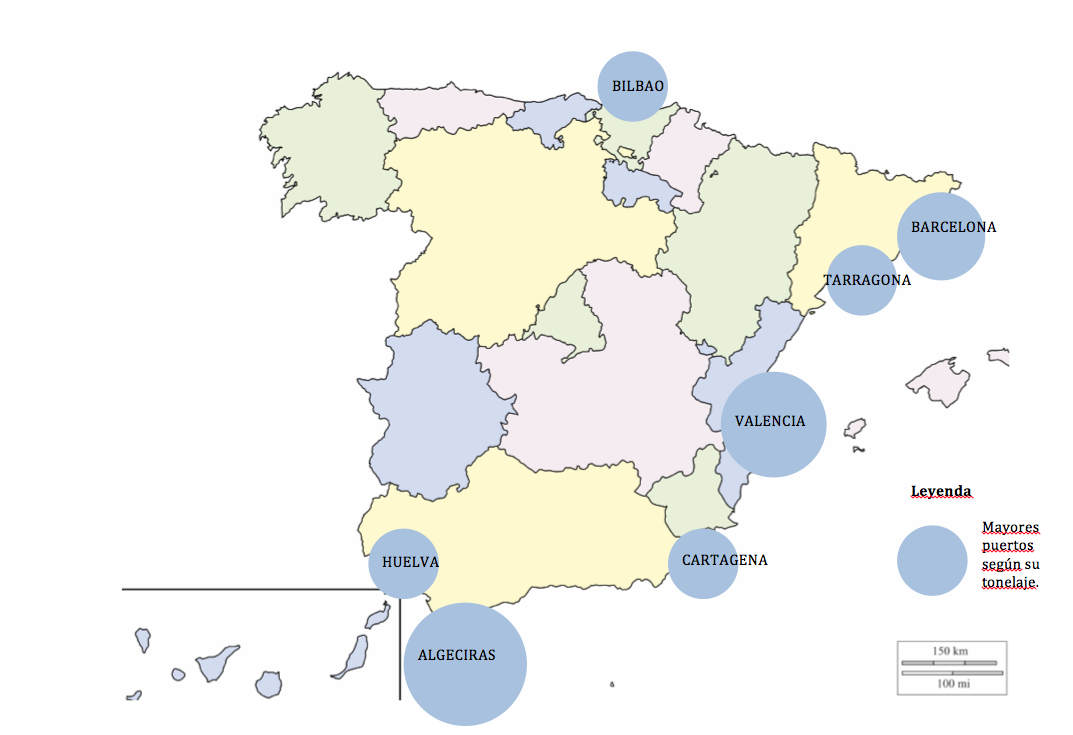 Figura 3: Ranking de los puertos en España en 2019El Campo de Gibraltar se caracteriza por sus dos zonas fronterizas (la colonia de Gibraltar y Marruecos), por su ubicación como única puerta de entrada al Mar Mediterráneo desde el Océano Atlántico,por su industria  (Ortega, Segovia, 2017)La ubicación del Campo de Gibraltar como paso del Estrecho hace que se encuentre enuno de los nodos logísticos mundialesen una de las zonas con mayor tráfico marítimo del mundo ya que, en el Estrecho, se unen el Océano Atlántico y el Mar Mediterráneo (eje Asia-América) y dos continentes (eje Europa-África) (Ortega, Segovia, 2017)Figura 4: mapa del Estrecho de Gibraltar y del puerto de la Bahía de Algeciras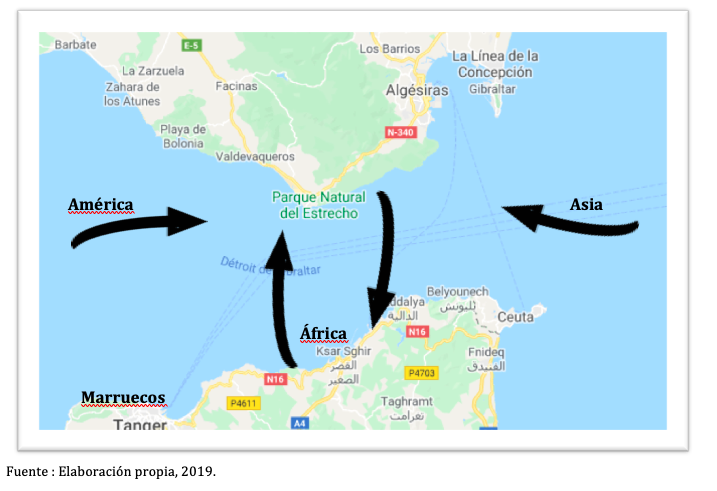 Figura 5: Matriz de competitividad del puerto de Algeciras en 20193- Ranking europeo (Texto C)4- Mercancías acarreadas (Texto C)III- La competenciaLos competidores	(Textos B y C)En el norte de Europa, los mayores puertos con los que compite España sonFigura 6: Competidores del sur de Europa2- Problema de productividad (Textos B y C)8.000 KmLongitud de costa en EspañaPuertoPuestoN°N°N°N°N°N°N°FUERZASDEBILIDADESPosición dominantePaso de entrada al Mar Mediterráneo desde el Océano Atlántico.Proximidad con el continente africanoHa sabido pasar de ser un centro de distribución a transformarse en hub logístico.Servicios que permiten el almacenamiento de las mercancías contenerizadas Infraestructuras que posibilitan el acceso de los buques al puerto.Infraestructuras que posibilitan el transbordo de contenedores  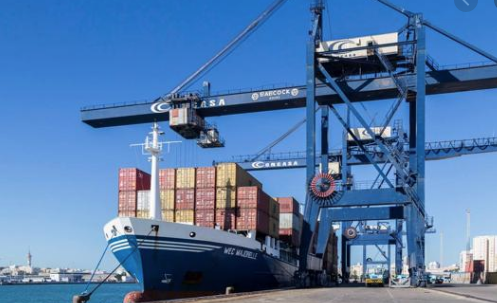 Escasa infraestructura ferroviariaPaísNombre del puerto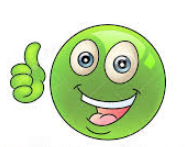 Cuando creas una tabla, piensa en precisarEl títuloLa fuenteLa fechaSi la has creado precisar Elaboración propia.